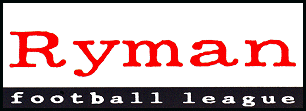 RYMAN FOOTBALL LEAGUE – WEEKLY NEWS AND MATCH BULLETINSeason 2008-2009 No: 12 - : - 27th October 2008MONTHLY AWARDSThe third series of the Ryman Football League Monthly Awards, covering the month of October, will be announced on the Newsline and on the League’s website on Saturday, 1st November.The Divisional awards cover:Manager of the MonthTeam of the MonthThis season these two awards are being sponsored by Vandanel Sport Ltd, the League’s Official Benchwear Supplier and Preferred Kit Supplier.  As part of the sponsorship of these awards, Vandanel Sport will provide a ‘Manager of the Month’ trophy and Jacket for each Manager of the Month, and a trophy and £100 credit voucher for each Team of the Month.HILLINGDON BOROUGH F.C.Hillingdon Borough FC have appeared before the Emergency Committee of the League to answer charges arising out of their Division One North League match at East Thurrock United on 30 September. In addition to the Club arriving late for the fixture and not having a full team, it had been alleged that statements were made by a Club Official during half time in the match which may have influenced the score.The Club have been fined for offences relating to their late arrival and to having only ten players.The hearing of a further charge of bringing the League into disrepute has been postponed until the former team manager has appeared before the Committee.LEYTON F.C.The Ryman League has been left with no alternative but to postpone Saturday’s Division One North fixture between Leyton and  Redbridge because of the actions of the landlords of the Hare and Hounds ground.Leyton FC accept they were late with the September quarter’s rent, as a result of which bailiffs locked out the Club from their ground this week.The Club delivered to their own solicitors sufficient funds to cover the arrears, interest and bailiff’s fees, however the landlords have refused to accept the money, thereby forcing the Club to issue an application to their County Court.The Club is unable to play on another ground due to the fact that all their kit and equipment is locked in the ground.The League hopes that this will be resolved very soon and the Club allowed back into their ground.METROPOLITAQN POLICE FC – GEOFF McLEANThe Metropolitan Police Football Club were devastated on Friday 24th October 2008 with the news of the sudden death of Geoff McLean, a former player and very respected former Chairman of the Football Club, aged 77 years.Geoff McLean joined the Metropolitan Police Force in 1951 and was posted to West End Central Police Station as a Police Constable. During the following years he played for the Metropolitan Police F.C. and Grays Athletic F.C. as an attacking wing half.  He rose quickly to the Rank of Station Sergeant and in 1958 played for N Division in North London during a successful football trip to .In 1969 having reached the Rank of Chief Superintendent he became a Vice Chairman of the Metropolitan Police F.C. In 1984 having been promoted to Assistant Commissioner he became Chairman of not only the Metropolitan Police F.C. but also the Metropolitan Police Athletic Association, positions he held until his retirement from the Police Force in 1992. He was also during this period a National Council Member of the British Police Athletic Association. He had a wide interest not only in football but all sports.His finest hour perhaps was in 1986 having returned with the Club after a successful 2 week football tour of Hong Kong the Club found themselves the following day travelling to  where they played the Strathclyde Police at the Great Hampden Park Stadium in the Police Athletic Association National Cup Final and came away deservedly 3-1 winners.Geoff McLean was awarded the CBE and QPM during his Service along with becoming a Life Member of the Metropolitan Police Football Club and the Metropolitan Police Athletic Association. He was also a Freeman of the City of .It would appear Geoff McLean regularly visited the R.A.C. Club in  to go swimming in their Pool. He had gone swimming last Friday, had left the pool and had dressed before suddenly collapsing.The Metropolitan Police Football Club offer its deepest condolences to his widow Pat and his two sons Ian and Robin along with his two daughters Jenny and Tessa and other members of his family.As a mark of respect to Geoff McLean and the great esteem in which he was held there will be a two minutes silence observed at  on Tuesday night, 28th October prior to their Division One South Match against .WEEKEND REVIEWFA Cup action meant a reduced fixture list, with only seven matched in the Premier Division and ten each in Division One. Dover Athletic extended their lead at the top of the Premier Division with a 3–0 win at fourth-placed , who dropped to fifth.  have taken over second place at the expense of Carshalton Athletic after beating the Robins 3–1 at the War Memorial Ground. Ramsgate drop into the bottom four, despite drawing 2–2 at . That’s because Wealdstone won 1–0 at , over whom they leap-frogged. In the other match Hastings United kept Heybridge Swifts in the bottom two after a 2–0 win at .In Division One North, leaders   were held to a 2–2 draw at , but both Waltham Abbey and Aveley, second and third, also drew, 1–1 at Wingate & Finchley and 0–0 at Tilbury, respectively. Ware took advantage of Concord Rangers’ 2–1 defeat at   , to go fourth and fifth following a 4–2 defeat of . East Thurrock United also climbed above the  club after winning 2 and East Thurrock United 1 at Northwood. Hillingdon Borough picked up their second win of the season, 1–0 at  , to leave , 2–1 losers at Great Wakering Rovers, adrift at the foot of the table. Ilford remain on the edge of the relegation zone after their 1–0 home defeat against .  , however, did move away from the bottom five with a 2–0 defeat of .In Division One South, Kingstonian remain six points clear of the pack after beating Merstham 1–0 at Kingsmeadow. Folkestone Invicta stay second following a 2–0 defeat of bottom-of-the-table Corinthian–Casuals. Metropolitan Police kept up the pressure on the top two with a 2–1 victory at Walton Casuals, but Cray Wanderers suffered a 4–1 reverse at .  round out the top five after downing Leatherhead 2–0 at home. Walton & Hersham scored the only goal at  to beat Dulwich Hamlet, and it was the same story for , who overcame Whyteleafe.   came from behind to beat Sittingbourne 2–1, as did  at home to Crowborough Athletic.  and Croydon Athletic drew 1–1 at The Homelands.In the FA Cup, sponsored by e.on, AFC Hornchurch,  and Sutton United are into the First Round Proper following away victories. The Urchins left it to the last moment to win at Blue Square National club Weymouth, winning 2–1, while the Hawks saw off fellow Ryman League club Burgess Hill Town at Leylands Park and Sutton defeat British Gas Business League Aylesbury United 10.  (Middlesex) drew 0–0 at home Blue Square National Forest Green Rovers and Horsham enjoyed another memorable FA Cup result, holding another Blue Square National club, Stevenage Borough, 2–2 at . Maidstone United went out to a solitary goal at home to AFC Wimbledon, while Chipstead had Blue Square National Torquay United sweating until the final five minutes, eventually going down 4–1 at Plainmoor.Premier DivisionThe new top two both scored three times away from home in winning, with Frannie Collin, Shaun Welford and Sam Moore netting for Dover Athletic as they triumphed at , who failed to score.  took a 2–0 lead at Carshalton Athletic, courtesy of goals from Andre Scarlett and Richard Butler. Richard Jolly pulled a goal back by Elliot Onochie finished off the scoring 15 minutes from time.It was goalless for more than an hour at New Lodge, but  and Ramsgate put on a half-hour thriller, both scoring twice. Steffan Ball and Ryan Royston twice gave the Rams the lead, but Billy Bricknell and Joe Flack, in the last couple of minutes, scored equalisers. In fact, first half goals were at a premium around division, with only Scarlett, Collin and ’s Cody McDonald finding the target before oranges. At Imperial Fields, McDonald’s 44th-minute strike was added to by Rob Haworth as hosts Tooting & Mitcham United went down 2–0. At , Andy Ballard scored for Hastings United four minutes after the restart and Scott Ramsey added a second in stoppage time as the  club heaped more problems on their  rivals.At , a goal from Wealdstone’s Ryan Ashe after 69 minutes was enough to take all three points while, in the other match, Carl Rook gave Tonbridge Angels the lead after 76 minutes at Longmead Stadium, but Leon Archer snatched a point for Boreham Wood four minutes from time.Division One NorthTop scorers in the division were Ware who got strikes from John Frendo, Louis Bristow, Chris Ellerbeck and Jimmie Berry as they saw off   4–2 at . Alex Levoli and Joel Palmer netted for the visitors. Leaders Brentwood equalised twice as they picked up a point from their visit to . Glenn Harvey’s 18th-minute opener was cancelled out by Joe Sweeney just before half-time, while Ellis Remy and Sherwin Stanley scored three minutes apart early in the second half. Waltham Abbey stay second after Billy Holland’s goal in the 33rd minute restored parity at Wingate & Finchley, for whom Ahmet Rifat had scored after 24 minutes.A goal in the last couple of minutes from Reece Prestedge was enough for  to return from the Cricklefield Stadium, Ilford, with all three points. Adrian Allen also left it late for Hillingdon Borough, who won 1–0 at  after his 85th-minute goal. Two other teams grabbed match-winners in the last half dozen minutes: Kris Newby struck after 87 minutes for East Thurrock United at Northwood, this after Otis Williams had given the Woods a first-half lead and Martin Tuohy had restored parity 12 minutes from time; at Great Wakering Rovers, the home team took the spoils against Witham Town with a goal from Ty Benjamin after 84 minutes. Julian Edwards had levelled matters for Witham ten minutes earlier. Great Wakering’s first goal had come midway through the first half from Neil Richmond.A stormy encounter at  ended with the Scholars defeating Concord Rangers 2–1. Sammy Winston scored early in the first half and Mustapha Tiryaki doubled the advantage midway through the second half. Michael Begg pulled a goal back after 79 minutes, but  couldn’t find an equaliser. Second half goals from Rikki Cable and Lew Wood were enough for   to see off   2–0, while there were no goals at St ’s Road, where Tilbury were held by neighbours Aveley.Division One SouthA first half goal from Carl Wilson-Dennis was all leaders Kingstonian needed at Kingsmeadow to overcome Merstham.  were the division’s biggest winners, downing Cray Wanderers 4–1 with goals from Jamie Brotherton, Paul Kennett, Scott Kirkwood and Karl Akehurst, all in the second half. Cray were briefly level after an own goal from Andy Alexander. Solitary goals, from James Field of Fleet Town against Whyteleafe, and Phil Cramp for Walton & Hersham against Dulwich Hamlet, were enough for home wins. came from a goal down at home to Sittingbourne – Richard Brady netting after 59 minutes – to take all three points. Chris Dicker, after 70 minutes, and James Northwood, 87, were the home scorers at the Saffrons. James Corbett and Matt Bourne were on target for Folkestone Invicta as they defeated Corinthian–Casuals 2–0 at the Buzzlines Stadium, while Glen Stanley netted twice for  as they won by the same score at home to Leatherhead.Two early goals, from Dave Newman and Craig Carley, were enough for Metropolitan Police as they won 2–1 at Walton Casuals. Liam Grier netted the home team’s goal halfway through the second period. Although Gavin Gordon gave Crowborough Athletic a half-time lead at , the Oystermen hit back through Ian Pulman and Dan Whisker to take the points. The other match ended all-square with Claude Seania giving  the lead at home to Croydon Athletic, but Daniel Waldron equalised, both goals coming before half-time.FA CupFive teams made it to the First Round Proper draw, three by right and two needing replays to confirm their places. The best performance was probably by AFC Hornchurch, who trailed to a ninth-minute goal from Stuart Beavon at . But Kris Lee equalised just after the interval and Simon Parker netted the winner with almost the last kick of the game. A goal midway through the second half from Matt Hann was enough for Sutton United to win 1–0 at Aylesbury United, while Jamie Richards, after 11 minutes and James Bunn, 70 and 82, were  ’s marksmen as they won 3–0 in an all-Ryman League clash at . A crowd of 845 at  was small consolation for the Division One South club.Another fine performance, albeit in defeat, came at Plainmoor, where the other Division Two South club Chipstead faced Torquay United. Two first-half goals from Tyrone Thompson seemed to give the Gulls breathing room, but when the Chips were down, the Chips were up, as it were, because Daryl Coleman made it 2–1 just past the hour mark. A very nervy 25-plus minutes followed before Tim Sills scored twice in the last three minutes to book Torquay’s place in the next round. For Maidstone United, there was no fairy tale, Sam Hatton’s goal for AFC Wimbledon after 32 minutes at the Bourne Ground was enough for the Dons to advance.But two teams live to fight another day. Ashford Town (Middlesex) held Blue Square National Forest Green Rovers to a goalless draw, while, at Broadhall Way, Stevenage, Horsham wrote another chapter in their growing FA Cup record book. Mitchell Cole gave Borough the lead after 32 minutes, an advantage they held for barely a minute as Jean-Michel Sigere hit back for the Hornets. And an upset was on the cards for a large part of the second half following Lee Farrell’s goal on the stroke of half-time, but Scott Laird made it 2–2 in the last ten minutes.Ryman Youth LeagueAction this week was split between five matches in the Ryman Youth league and six teams playing in the FA Youth Cup Third Round Qualifying.There were three matches in the North West Division, all played on Wednesday evening and all away wins.  Leaders AFC Wimbledon won 4-2 at Corinthian-Casuals, whilst Tooting & Mitcham United won 3-0 at   and Walton & Hersham 2-0 at  & .  The most significant move as  from these games saw Tooting move up to third place ahead of  in the table.In the South East Division,  and Horsham played out a goalless draw on Monday evening, whilst on Wednesday Whyteleafe recorded their first win of the season with a 6-0 home victory against Horsham YMCA – Mohamed Shaw scoring four of the goals.There was success for four of the six clubs playing in the FA Youth Cup during the week.   led the way on Monday evening, with a 4-3 home victory against Ryman Youth colleagues Kingstonian.There was double success on Wednesday evening, as Lewes won 4-2 at Ebbsfleet United and  had a good 3-1 home win against Sutton United.  The following evening Croydon Athletic beat visitors  6-2 – Kieron McCann hitting four of the goals.  Unfortunately Maidstone United were unable to join their fellow clubs in the First Round Proper, as they crashed 0-6 at home to Dover Athletic.FA TROPHY – THIRD ROUND QUALIFYING DRAWThe draw for the Second Round Qualifying of the FA Trophy will be made on Monday, 3rd November at .  The details of the draw for matches involving Ryman Football League clubs will be published on the League website, as soon as possible.Matches are to be played on Saturday, 22nd November 2008.JOB Joss Sheldon has written to the League seeking job opportunities at a Club.“I am currently available to work having just finished a degree entitled 'MBA football industry'. This course combines an in depth analysis of football finance, law, marketing, media and crisis management along with the more traditional management topics associated with an MBA. Over the course of the year I have consistently gained the highest grades amongst all MBA students and hope to be named as the top student when the final grades are announced. I have always strived to be the best in the educational and vocational settings in which I have worked, consistently ensure high levels of professionalism, output and quality and have been an asset to each of my former employers.As a keen follower of football, I am committed to a career in the game. The opportunity should it exist to run a small club, which I'd happily do for a very modest salary, would be a dream start in that career for me.Please do not hesitate to contact me with any questions you may have. I look forward to hearing from you.”Joss Sheldonjoss@alumni.lse.ac.uk07985 968 267LIVE SCORESThe live scores of Ryman Football League matches can be viewed during games through non-league vidiprinter at the following link:http://www.nonleaguefootballlive.com/vidiprinter
 Tuesday, 21st October, 2008Division One SouthCrowborough Athletic	2 - 1	Corinthian-Casuals	107Gordon 23, Clarke 90	Smith 58Merstham	1 - 2		130Morgan 85	Purdy 22, Ojukwu 62Whyteleafe	2 - 1	Croydon Athletic	143Scott 7, Greene 15	Waldren 90FA Trophy – First Round Qualifying ReplaysAFC Hornchurch	1 - 2	 United	257Walls 89	Bradbrook 45, Pinnock 79 (Middx)	2 - 4	Wingate & Finchley	52Todd 83, Palmer 90	Samuel 11, Lees 30, Ellis 43,	Chse 60Canvey Island	0 - 0	 City	245(After extra time -  won 4-2 on penalties)Cray Wanderers	1 - 0	Tilbury	78Kinch 77Heybridge Swifts	3 - 2	Walton Casuals	94Cousins 72, 115, Brotherton 76	Carr 37, Kiganda 49Hampshire Senior Cup – Second Round 	6 - 1		64Hemmings 8, Salmon 18, 88,	Boud 36Smart 24, Field 45, Read 79 Senior Cup – Second RoundCrawley Down	0 - 3		110	Hudson 11, Treleaven 36,	Alexander 54Ringmer	1 - 2	Horsham	99MacMillan 9	Farrell 70, 87Wednesday, 22nd October, 2008 Senior Cup – Second Round	0 - 3	Hanwell Town	31Williams 81Saturday, 25th October, 2008Premier DivisionBillericay Town	2 - 2	Ramsgate	473Bricknell 75, Flack 89	Ball 62, Royston 80Canvey Island	0 - 3	 Athletic	573	Collin 36, Welford 65, 	 85Carshalton Athletic	1 - 3		314Jolly 70	Scarlett 23,  69, 	Onochie 74Heybridge Swifts	0 - 2	 United	232	Ballard 49, Ramsey 90	0 - 1	Wealdstone	428	Ashe 69Tonbridge Angels	1 - 1	Boreham Wood	367Rook 76	Archer 86Tooting & Mitcham United	0 - 2	 	586	McDonald 44, Howarth 75Division One North	0 - 1	Hillingdon Borough	133	Allen 85 	2 - 2	 Town	249Harvey 18, Remy 48	Sweeney 41, Stanley 51Great Wakering Rovers	2 - 1	Witham Town	105 25, Benjamin 84	Edwards 74Ilford	0 - 1		54	Prestedge 89Leyton	Postponed	Redbridge	Northwood	1 - 2	 United	142O. Williams 28	Touhy 78, Newby 87  	2 - 1	 Rangers	75Winston 6 (pen), Tiryaki 67	Begg 79	2 - 0	Maldon Town	59Cable 51, Wood 81Tilbury	0 - 0	Aveley	102Ware	4 - 2	 Forest	156Frendo 18, Bristow 48	Levoli 41 Palmer 73Ellerbeck 77, Berry 90Wingate & Finchley	1 - 1	 Abbey	70Rifat 24	 33Division One South	1 - 1	Croydon Athletic	371Seanla 25	Waldren 32	2 - 1	Sittingbourne	183Dicker 70, Northwood 87	Brady 59	1 - 0	Whyteleafe	136Field 58Folkestone Invicta	2 - 0	Corinthian-Casuals	404Corbett 28, Bourne 53	2 - 0	Leatherhead	132 70, 83Kingstonian	1 - 0	Merstham	327Wilson-Denis 26Walton & Hersham	1 - 0	Dulwich Hamlet	123Cramp 10Walton Casuals	1 - 2	Metropolitan Police	115Grier 64	Newman 10, Carley 16	2 - 1	Crowborough Athletic	177Pulman 61, Whisker 79	Gordon 35	4 - 1	Cray Wanderers	315Brotherton 48, Kennett 54,	Own goal 50 63, Akehurst 82FA Cup – Fourth Round Qualifying  (Middx)	0 - 0	 Green Rovers 	337Aylesbury United	0 - 1	Sutton United 	545	Hann 67  	0 - 3	 Town 	845	Richards 11, Bunn 70, 82Maidstone United	0 - 1	AFC  	1,719	Hatton 32 Borough	2 - 2	Horsham 	1,051Coles 32, Laird 81	Sigere 33, Farrell 45Torquay United	4 - 1	Chipstead 	1,800Thompson 9, 40, Sills 87, 88	Coleman 61	1 - 2	AFC Hornchurch 	904Beavon 9	Lee 47, Parker 90 Senior Cup – Third RoundBromley	2 - 2	Hendon	238(After extra time - Hendon won 6-5 on penalties)Fazakerley 19, Hall 77	Bent 86, Hunt 90Monday, 27th October, 2008Division One NorthAveley vs. Great Wakering RoversDivision One SouthSittingbourne vs. ChipsteadTuesday, 28th October, 2008Premier DivisionBoreham Wood vs. Sutton UnitedCarshalton Athletic vs. Heybridge Swifts vs. AFC Hornchurch United vs. Ramsgate vs.  UnitedTooting & Mitcham United vs.  BoroughWealdstone vs. Division One North vs. Wingate & Finchley Rangers vs. WareEast Thurrock United vs.  vs. LeytonRedbridge vs. Northwood (At Aveley F.C.) Abbey vs. Ilford  vs. Division One SouthCray Wanderers vs. Folkestone InvictaCrowborough Athletic vs. Croydon Athletic vs. Dulwich Hamlet vs. Leatherhead vs. Walton CasualsMerstham vs. Metropolitan Police vs. Walton & Hersham vs. Whyteleafe vs. FA Cup – Fourth Round Qualifying ReplayForest Green Rovers vs.  (Middx) Senior Cup – Third Round  vs.  vs. Billericay TownTilbury vs. Wednesday, 29th October, 2008FA Cup – Fourth Round Qualifying ReplayHorsham vs.  BoroughSaturday, 1st November, 2008Premier Division (Middx) vs. Tonbridge AngelsBillericay Town vs.   vs. Division One North vs. AveleyLeyton vs.   vs.  AbbeyRedbridge vs. Ilford (kick-off 2.00 p.m.)Tilbury vs. Wingate & Finchley  vs. Ware vs.   vs. Division One SouthCorinthian-Casuals vs. Crowborough Athletic vs. Croydon Athletic vs. Leatherhead vs. Folkestone Invicta  vs. Kingstonian vs. ChipsteadMerstham vs. Sittingbourne vs. Walton CasualsWalton & Hersham vs. Metropolitan PoliceFA Trophy – Second Round QualifyingBoreham Wood vs. Uxbridge Rangers vs. Dartford vs.  Athletic vs. East Thurrock United vs. Great Wakering Rovers vs. AFC Harrow Borough vs.  UnitedHitchin Town vs. RamsgateHorsham vs. Cray WanderersNorthwood vs. Swindon Supermarine vs.  UnitedHeybridge Swifts vs. Wealdstone vs. Wingate & Finchley vs. Sunday, 2nd November, 2008FA Trophy – Second Round QualifyingDulwich Hamlet vs.  (kick-off 2.00 p.m.)Hendon vs. Sutton United (at Wembley F.C.)Monday, 3rd November, 2008Division One SouthKingstonian vs.  Senior Cup – Third RoundSouthend United vs. RedbridgeTuesday, 4th November, 2008Premier Division Athletic vs. Division One North  vs. Division One SouthChipstead vs. Cray WanderersDulwich Hamlet vs. Whyteleafe vs. Folkestone Invicta Senior Cup – Third Round Rangers vs.  UnitedGrays Athletic vs. Great Wakering Rovers vs. AFC HornchurchHeybridge Swifts vs. Barking Abbey vs. FC ClactonHerts. Charity Cup – Second Round vs. WareKent Senior Cup – First RoundBromley vs. Wednesday, 5th November, 2008 Senior Cup – Third Round United vs. Aveley vs. Stanway RoversSaturday, 8th November, 2008Premier Division  vs.  UnitedHarrow Borough vs. Heybridge Swifts vs. WealdstoneHorsham vs.  United vs. Tooting & Mitcham UnitedRamsgate vs. Hendon  vs.  AthleticTonbridge Angels vs. Carshalton AthleticDivision One NorthAveley vs.  vs. WareCheshunt vs.  RangersEast Thurrock United vs. Great Wakering Rovers vs. Ilford vs. Northwood vs. Tilbury   vs.  vs. Hillingdon Borough Abbey vs. LeytonWingate & Finchley vs. RedbridgeDivision One South vs. Walton & Hersham vs. SittingbourneChipstead vs. Corinthian-CasualsCray Wanderers vs. Dulwich Hamlet vs. Croydon AthleticFolkestone Invicta vs. Crowborough Athletic vs. WhyteleafeLeatherhead vs. MersthamMetropolitan Police vs. Walton Casuals vs.  vs. KingstonianFA Cup – First Round ProperAFC Hornchurch vs.  United  vs.   vs.  Borough or HorshamSutton United vs. Team  vs.   (Middx) or  Green RoversTuesday, 11th November, 2008Premier DivisionAFC Hornchurch vs.  Borough Athletic vs. Billericay TownSutton United vs. Tonbridge AngelsDivision One NorthCheshunt vs. Ware vs.  UnitedDivision One SouthDulwich Hamlet vs. ChipsteadMerstham vs. Whyteleafe vs. Walton CasualsSaturday, 15th November, 2008Premier Division (Middx) vs. Billericay TownBoreham Wood vs. HorshamCarshalton Athletic vs.  vs. Sutton United Athletic vs. Heybridge Swifts vs. Ramsgate United vs. AFC HornchurchHendon vs. Tonbridge Angels vs.  BoroughTooting & Mitcham United vs. Wealdstone vs.  UnitedDivision One North vs. Aveley Rangers vs.  United vs. Great Wakering RoversHillingdon Borough vs. IlfordLeyton vs. Wingate & Finchley  vs. Redbridge vs. Tilbury vs.   vs. Ware vs.  Abbey vs. NorthwoodDivision One SouthCorinthian-Casuals vs. Cray WanderersCrowborough Athletic vs. Dulwich HamletCroydon Athletic vs.  vs. Leatherhead vs. ChipsteadKingstonian vs. Folkestone InvictaMerstham vs. Walton CasualsSittingbourne vs. Metropolitan PoliceWalton & Hersham vs. Whyteleafe vs. Worthing vs. LEAGUE TABLES	As at Saturday, 25th October 2008PREMIER DIVISION	P	W	D	L	F	A	Pts	GDDover Athletic	12	11	0	1	26	7	33	+19 Staines Town	12	8	3	1	22	10	27	+12 Carshalton Athletic	14	8	2	4	23	20	26	+3 Tooting & Mitcham United	14	8	1	5	25	20	25	+5 Canvey Island	14	6	4	4	28	22	22	+6 Boreham Wood	13	6	4	3	20	15	22	+5 Ashford Town (Middx)	12	7	0	5	21	12	21	+9 Tonbridge Angels	13	6	3	4	19	16	21	+3 Maidstone United	12	6	2	4	17	12	20	+5 Hastings United	14	6	0	8	17	21	18	-4 Harlow Town	11	5	2	4	16	11	17	+5 Dartford	13	5	2	6	17	18	17	-1 AFC Hornchurch	12	5	2	5	12	13	17	-1 Horsham	12	5	1	6	21	25	16	-4 Sutton United	12	4	4	4	12	16	16	-4 Billericay Town	13	4	4	5	17	23	16	-6 Wealdstone	14	3	4	7	18	20	13	-2 Margate	13	3	3	7	11	19	12	-8 Ramsgate	15	2	6	7	19	29	12	-10 Hendon	12	2	2	8	16	20	8	-4 Heybridge Swifts	13	1	5	7	9	17	8	-8 Harrow Borough	12	1	4	7	8	28	7	-20 DIVISION ONE NORTH	P	W	D	L	F	A	Pts	GDBrentwood Town	13	9	4	0	27	9	31	+18 Waltham Abbey	13	8	4	1	29	12	28	+17 Aveley	13	7	6	0	20	6	27	+14 Ware	12	8	1	3	30	16	25	+14 East Thurrock United	11	8	1	2	26	17	25	+9 Concord Rangers	13	7	2	4	26	14	23	+12 Leyton	12	7	1	4	27	16	22	+11 Wingate & Finchley	12	6	4	2	23	13	22	+10 Redbridge	12	5	5	2	23	13	20	+10 Cheshunt	12	6	1	5	17	17	19	+0 Tilbury	14	5	3	6	22	18	18	+4 Northwood	13	5	3	5	16	15	18	+1 Maldon Town	13	5	3	5	19	19	18	+0 Great Wakering Rovers	13	4	4	5	16	22	16	-6 Enfield Town	12	4	3	5	25	27	15	-2 Potters Bar Town	13	3	5	5	17	17	14	+0 Thamesmead Town	13	4	2	7	17	25	14	-8 Chatham Town	13	3	1	9	15	23	10	-8 Ilford	13	3	1	9	7	22	10	-15 Waltham Forest	15	2	2	11	12	37	8	-25 Hillingdon Borough	14	2	1	11	8	35	7	-27 Witham Town	13	1	1	11	15	44	4	-29 DIVISION ONE SOUTH	P	W	D	L	F	A	Pts	GDKingstonian	12	9	3	0	31	11	30	+20 Folkestone Invicta	12	7	3	2	19	11	24	+8 Metropolitan Police	13	5	6	2	22	14	21	+8 Cray Wanderers	12	6	3	3	23	20	21	+3 Godalming Town	12	6	2	4	23	14	20	+9 Walton & Hersham	12	6	2	4	17	15	20	+2 Merstham	12	6	1	5	16	16	19	+0 Sittingbourne	12	6	1	5	20	22	19	-2 Ashford Town	13	4	5	4	22	16	17	+6 Fleet Town	10	4	4	2	21	17	16	+4 Eastbourne Town	12	5	1	6	25	24	16	+1 Dulwich Hamlet	11	4	3	4	14	12	15	+2 Worthing	10	4	3	3	15	15	15	+0 Leatherhead	13	4	3	6	18	28	15	-10 Burgess Hill Town	10	4	2	4	14	10	14	+4 Whyteleafe	11	4	1	6	17	19	13	-2 Whitstable Town	13	4	1	8	13	29	13	-16 Walton Casuals	12	3	3	6	13	20	12	-7 Chipstead	9	2	4	3	16	21	10	-5 Crowborough Athletic	11	2	3	6	18	23	9	-5 Croydon Athletic	12	2	3	7	20	26	9	-6 Corinthian-Casuals	14	2	3	9	20	34	9	-14 PLAYER MOVEMENTSPlayers Registered to date:	2,820New Players Registered the week:	57Player	From	To	DateAnthony, Lloyd M.	East Thurrock United		24th October 2008Barber, Danny	Boreham Wood		25th October 2008Bolarinwa, Tomiwa	Dulwich Hamlet	Croydon Athletic	25th October 2008, Sam	Chipstead	Walton & Hersham	24th October 2008Diawara, Dinah	Croydon Athletic	Tilbury	25th October 2008Donovan, James	Tonbridge Angels	 United	21st October 2008(Short term loan)Graham, Shane	Horsham	Chipstead	24th October 2008, Tom	Lewes	Horsham	20th October 2008(Short term loan)Hardy, Jason	 		22nd October 2008Hawes, David R.	 		25th October 2008Keogh, Matthew	Cheshunt		24th October 2008Lewis, Thomas I.	Leyton	Hillingdon Borough	25th October 2008Murray-Price, 	Dulwich Hamlet	Whyteleafe	20th October 2008Oladimeji, Emmanuel	Redbridge	Tilbury	25th October 2008Patterson-Bohner, Sol	Dulwich Hamlet	Whyteleafe	25th October 2008Platel, Daniel	Metropolitan Police	Walton Casuals	24th October 2008Rivers, Sean F.	Whyteleafe	Croydon Athletic	20th October 2008Toner, Michael	 		24th October 2008Tucker, Tony M.	Redbridge	Billericay Town	24th October 2008Wilkins, Craig	Folkestone Invicta		24th October 2008FIXTURE CHANGES TABLEPremier DivisionDivision One NorthDivision One SouthIsthmian League Cup – First RoundMonday, 20th October 2008South East Division	0 - 0	Horsham	46FA Youth Cup – Third Round Qualifying 	4 - 3	Kingstonian	110(After extra time)Philpott 27,  53, 84,	Enos 19, Craig 21, 58Hollick 92Wednesday, 22nd October 2008 DivisionCorinthian-Casuals	2 - 4	AFC 	42MacKenzie 40, Adeyeye 45	Rapson 15,  50,	Hutchinson 65, Stemming 75	0 - 3	Tooting & Mitcham United	26	Pendrill 47, 77, Amodu 80 &  Borough	0 - 2	Walton & Hersham	77	Bolton 25,  38 (og)South East DivisionWhyteleafe	6 - 0	Horsham YMCA	36Akokihia 28, Caswell 34,Shaw 41, 70, 75, 90FA Youth Cup – Third Round QualifyingEbbsfleet United	2 - 4	Lewes	163Nowotne 53, Springett 65	Rivers 1, 83, Wheeler 26, 72	3 - 1	Sutton United	153Cousins 67, 87, Coke 77	Dos-Santos 29Thursday, 23rd October 2008FA Youth Cup – Third Round QualifyingCroydon Athletic	6 - 2	Thamesmead Town	64Zandi 5, McCann 26, 75, 81, 84,	Kaynes 37, Momodu 57 61Maidstone United	0 - 6	 Athletic	88	Marsh 21, Miller 35, 75,	Reet 39, 	Kelly 56, Crutchfield 90Monday, 27th October 2008 Division &  vs. South East DivisionTonbridge Angels vs. Horsham YMCAWednesday, 29th October 2008 DivisionCarshalton Athletic vs. KingstonianCorinthian-Casuals vs. Tooting & Mitcham United vs. Walton & Hersham vs. AFC South East DivisionWhyteleafe vs. Thursday, 30th October 2008South East DivisionCroydon Athletic vs. HorshamWeek beginning Monday, 3rd November 2008FA Youth Cup – First Round Proper vs. Wycombe WanderersLewes vs. HistonHayes & Yeading United vs. Croydon AthleticWoking vs. YOUTH LEAGUE TABLES	As at Saturday, 25th October 2008NORTH WEST DIVISION	P	W	D	L	F	A	Pts	GDAFC Wimbledon	7	6	1	0	22	7	19	+15 Staines Town	6	5	0	1	16	3	15	+13 Tooting & Mitcham United	6	3	1	2	17	11	10	+6 Woking	6	3	1	2	14	8	10	+6 Carshalton Athletic	6	2	2	2	9	13	8	-4 Hampton & Richmond Borough	6	2	1	3	10	11	7	-1 Walton & Hersham	6	2	1	3	7	12	7	-5 Kingstonian	3	2	0	1	6	5	6	+1 Corinthian-Casuals	8	1	0	7	11	24	3	-13 Godalming Town	6	0	1	5	2	20	1	-18 SOUTH EAST DIVISION	P	W	D	L	F	A	Pts	GDEastbourne Town	6	4	1	1	29	10	13	+19 Lewes	6	4	1	1	20	6	13	+14 Maidstone United	5	4	1	0	14	4	13	+10 Croydon Athletic	6	2	2	2	12	9	8	+3 Worthing	6	2	2	2	10	8	8	+2 Burgess Hill Town	4	2	1	1	11	8	7	+3 Horsham 	7	2	1	4	9	18	7	-9 Tonbridge Angels	4	1	1	2	4	7	4	-3 Whyteleafe	5	1	0	4	10	13	3	-3 Horsham YMCA	7	1	0	6	7	43	3	-36 HANDBOOK AMENDMENTSLEATHERHEAD FCBob Langford's mobile number is 0795 698 9044. His e mail address is bob@kitz.co.ukMALDON TOWN FCPhil Robinson has stepped down as Secretary of Maldon Town Football Club.  Until further notice, all matters are being dealt with by the Club Chairman, Mike Kirkman – details as per handbook.WEALDSTONE FC
Alan Couch, the Club’s Match Secretary, has an additional Fax number - 020 8930 7143.
This number should be used in preference to the Fax number shown in the Handbook.NOTICEBOARD &  BOROUGH YOUTHS FCClub Secretary Nick Hornsey is away until early November – please contact Mike Hollis (Youth team manager) as necessary.CUP COMPETITIONSLA SENZA WOMENS CUPSFirst Round vs. NorthwoodSecond Round vs. MersthamBillericay Town vs. Leyton vs.  vs. NorthwoodMetropolitan Police  vs. AFC First and Second Round matches to be played by Friday, 28th November 2008.ISTHMIAN YOUTH CUPFirst Round vs. SittingbourneHorsham vs. LeatherheadTooting & Mitcham United vs. Dulwich HamletAFC  vs. WhyteleafeCroydon Athletic vs.  & Carshalton Athletic vs. Second RoundBoreham Wood vs. Wingate & FinchleyLeyton vs.  AbbeyNorthwood vs. WealdstoneBillericay Town vs. Tilbury vs. RedbridgeTonbridge Angels vs. Folkestone InvictaMaidstone United vs.  or Sittingbourne vs. RamsgateWoking vs. AFC  (Middx) vs. Walton & HershamTooting & Mitcham United or Dulwich Hamlet vs. Carshalton Athletic or Corinthian-Casuals vs. Kingstonian vs. Croydon Athletic or  &  vs. Lewes   vs. Horsham YMCA vs. Horsham or LeatherheadFirst Round matches are to be played by Friday, 21st November 2008. Second Round matches by Friday, 19th December 2008.ISTHMIAN VETERANS CUPSFirst RoundMolesey vs. WhyteleafeTonbridge Angels vs. BromleyRedbridge vs. Great Wakering RoversSecond RoundAFC Hornchurch vs. Redbridge or Great Wakering RoversNorthwood vs. Metropolitan PoliceTonbridge Angels or Bromley vs. Molesey or Whyteleafe  vs.  UnitedFirst and Second Round matches to be played by Friday, 28th November 2008.CLUB GOSSIPBOREHAM WOOD FCWith about a quarter of the season gone, Boreham Wood can be well satisfied with their campaign to date.  Manager Ian Allinson only took over the reigns in the summer, but his troops have made an excellent start, exceeding most people’s expectations. Having just avoided relegation from the Ryman League Premier Division last season, many predicted the club would struggle again.  But, in just a few months, Allinson has steered his new-look troops to the fringes of the play-offs. Allinson said: “I inherited just five players from last season’s squad, of which two have since departed. Our new-look squad, with the addition of defender Kevin Stephens, who signed last week, now has a healthy competition for places.” That strength in depth was summed up on Saturday, when Wood saw off  2-0 in the FA Trophy, a result that earned them a home game against Uxbridge in the next round. “I left Leon Archer and Eugene Ofori, our two first-choice strikers on the bench, and we still came through,” Allinson pointed out. CRAY WANDERERS FCCray Wanderers striker Jamie Wood played his 400th game for the club in their 1-1 draw at Tilbury last Saturday.  Wood, age 30, has scored 113 goals in his ten years with the Wands. He was a member of the team that won the Kent League championship for two consecutive seasons in 2003 and 2004, and he scored both the goals in the Kent League Cup final when Cray beat VCD Athletic 2-0.  The Wands reached the quarter final of the FA Vase in 2004, with Wood being remembered for his spectacular long-range shot that gained a 1-0 win at West Allotment Celtic, in , during that exciting cup run. Wood has been a key member of the Cray team under manager Ian Jenkins that is now in its fifth season of Ryman League football after wining promotion up from the Kent League.  Jenkins himself has a career record of 468 games and 78 goals for Cray, having joined them as a player in 1993. He was appointed manager in 1998.The all-time record number of appearances for the Wands is held by John Dorey who played circa 500 games for them in the 1960s. TILBURY FCFan of the week: Mark SouthgateBy Stuart Croll (NonLeagueToday)This week our fan of the week remembers seeing his team win 11-0, although that may be for the first and last time! Find out about Mark Southgate and his team of  boysMark Southgate was ten years-old when he first saw his beloved Tilbury FC play.It was in 1975 in an FA Trophy match against  and Mark witnessed a 10-0 win for Tilbury.  Mark instantly caught the Tilbury FC bug and he raced down after cubs the following midweek to see them play again.  This time he saw the Dockers win 11-0 against  in the Isthmian League."It's been a little downhill since then," admitted Mark but at such an impressionable age he became a fan of Tilbury and now 33 years on he is the club secretary is as passionate about his team and NonLeague football as anyone in the country.  Despite Mark¹s joke about the team going downhill after his first two matches, the mid and late 70s were a golden period for Tilbury.  They won the Isthmian division 2 in 1975 and in the 1977-78 season reached the third round of the FA Cup where they lost to  - with Garth Crooks among the goals.When he was 30 Mark joined the club's committee and for the past four years he has been the club's secretary Mark enjoys this role and all the tasks it involves and remarkably in his first three seasons in that position he was involved with three different league administrations.Firstly they were in the Isthmian League.  Then for the 2004-05 campaign the club were switched to the Southern League where they finished bottom and were relegated to the Essex League.  He said "I had to deal with three different league structures, administrations and I just loved it."Now back in the Isthmian (Ryman) leagues Mark is very positive about the future for Tilbury.  "We are very fortunate that we own the freehold of our ground so without tempting fate the future looks good. Frank Lampard senior has been assisting us recently as well and the new manager  Graham Chester - is working incredibly hard to help the club move forward." Mark loves his football memorabilia and of course he has a large collection of all things Tilbury FC.  The one thing Mark misses at the moment is the derby matches with neighbourly rivals Grays Athletic.Mark's love of NonLeague football makes him realise how fortunate Tilbury are.
"It must be so hard to be a fan of  , , Fisher Athletic and many others in the south-east who have no home ground. It's a disgrace really that nothing is done to help football grounds continue as football grounds." The fact Mark is upset with seeing so many of Tilbury's rivals suffer proves he is such as a fan of NonLeague football.PLAYERS AVAILABLE – BILLERICAY TOWN FCPlayers available for transfer:Jo Flack - Forward, age 23 - Previously with .  Billericay record 95 appearances, 48 goals.Leon Hunter - Midfield, age 27.  Billericay record 261 games, 38 goals.Both are under written contract and should not be approached direct.Player available for loan:Jack BUCKFIELD - Goalkeeper, age 18. Billericay 29 games.  A long term loan will be considered.Enquiries for all three players should be to Jason Broom 07818 424110 or Grant Gordon 07802 292470.
PLAYERS AVAILABLE –  FCDartford Football Club have the following players are available for transfer:

Goalkeeper Tony Kessell, 29, formerly with Folkestone Invicta and Hastings United

Defender Richard Ketchell, 22, formerly with 

Both players are non-contract players and no fees are required.  Interested clubs should not approach the players direct but should contact Manager Tony Burman on 07734 386 655PLAYER AVAILABLE –  FCAlex O’Brien, who has made over 50 first team appearances for , is available for loan or transfer.  No fee is requires.  Alex is a contracted player and interested clubs are not to contact the player direct but must speak with manager Tony Burman in the first instance on 0773 438 6655.WEEKLY STATS ATTACKTop Goalscorers(As at Saturday 25th October 2008)PREMIER DIVISION	Lge GoalsRichard Jolly	Carshalton Athletic	13Billy Bricknell	Billericay Town	9Frannie Collin	 Athletic	9Elliot Onochie		8Carl Rook	Tonbridge Angels	8Byron Harrison	 (Middx)	7Gavin McCallum	Sutton United	7Mo Takalobighashi	Ramsgate	7Jay Curran	Canvey Island	7Frankie Sawyer	 United	7Paul Vines	Tooting & Mitcham Utd	5Jamie Richards		5Evan Archibald	Horsham	5Rob Howarth		5DIVISION ONE  GoalsMartin Tuohy	 United	12Chris Stowe	Tilbury	11Joe Sweeney		9Harry Elmes	 Abbey	8John Frendo	Ware	8Jacob Erskine	Redbridge	7Shane Oakley	 Rangers	6Daniel Charge		6Billy Holland	 Abbey	6Marc Sontag	 Abbey	6Rikki Cable		6DIVISION ONE  GoalsKenny Ojukwa		9Scott Forrester	Metropolitan Police	8Bobby Traynor	Kingstonian	8Tommy Hutchings	Leatherhead	7Tommy Whitnell	Cray Wanderers	7James Dryden	Folkestone Invicta	7Richard Brady	Sittingbourne	7Daniel Waldren	Croydon Athletic	7Glenn Stanley		7Mitchell Sherwood		6Laurent Hamici	Dulwich Hamlet	6Jake Gess		6Wayne Clarke	Crowborough Athletic	6YOUTH LEAGUE	Lge GoalsJames Norwood		17Jacob Jones		7Peter Rapson	AFC 	6John Pendrill	Tooting & Mitcham Utd	6Daniel McIntosh 	Tooting & Mitcham Utd	5William Marlowe		5Mohamed Shaw	Whyteleafe	5Hat-trick heroesThis week’s Youth League four goal heroes are:Mohamed Shaw	Whyteleafe.Kieron McCann	Croydon Athletic (FA Youth Cup)Best Attendances – Club by Club(As at Saturday 25th October 2008)PREMIER DIVISION1,781	Dartford vs.  Athletic	19th August 20081,512	 Athletic vs. 	25th August 2008759	 United vs.  United	25th August 2008719	Billericay Town vs. 	4th October 2008667	Maidstone United vs. 	23rd September 2008594	  vs. 	25th August 2008DIVISION ONE NORTH534	Aveley vs. Ilford	11th October 2008251	 vs. Ware	30th September 2008215	 Rangers vs. 	23rd August 2008205	 Abbey vs. 	23rd September 2008201	Northwood vs. 	16th August 2008185	Cheshunt vs.  United	6th September 2008184	  vs.  Rangers	25th August 2008DIVISION ONE SOUTH479	  vs. 	14th October 2008404	Folkestone Invicta vs. Corinthian-Casuals	25th October 2008388	Kingstonian vs. Leatherhead	22nd September 2008360	Walton & Hersham vs. Kingstonian	9th September 2008314	Croydon Athletic vs. Kingstonian	25th August 2008309	 vs. Kingstonian	1st October 2008Wins Analysis(As at Saturday 25th October 2008)PREMIER DIVISIONMatches Played:	141Home Wins	53	37.6 %Away Wins	59	41.8 %Draws	29	20.6 %Home Goals	198Away Goals	196Total Goals	394DIVISION ONE NORTHMatches Played:	141Home Wins	57	40.4 %Away Wins	55	39.0 %Draws	29	20.6 %Home Goals	226Away Goals	211Total Goals	437DIVISION ONE SOUTHMatches Played:	123Home Wins	47	38.2 %Away Wins	47	38.2 %Draws	29	23.6 %Home Goals	203Away Goals	196Total Goals	399YOUTH NORTH WEST DIVISIONMatches Played:	30Home Wins	11	36.7 %Away Wins	15	50.0 %Draws	4	13.3 %Home Goals	59Away Goals	55Total Goals	114YOUTH SOUTH EAST DIVISIONMatches Played:	28Home Wins	13	46.4 %Away Wins	10	35.7 %Draws	5	17.9 %Home Goals	71Away Goals	55Total Goals	126League Form Guide (Last six matches)PREMIER DIVISION	W	D	L	F	A	Pts1	 Athletic	6	0	0	14	3	182		4	1	1	10	3	133	Tooting & Mitcham Utd	4	0	2	12	5	124		3	3	0	11	6	125	 United	4	0	2	12	8	126	Boreham Wood	3	2	1	9	5	117	Tonbridge Angels	3	2	1	10	7	118		3	1	2	8	4	109	AFC Hornchurch	3	1	2	9	6	1010	Carshalton Athletic	3	1	2	7	7	1011	Sutton United	2	2	2	5	5	812		2	2	2	10	12	813		2	1	3	5	6	714	 United	2	1	3	5	7	715	Heybridge Swifts	1	2	3	7	9	516	Billericay Town	1	2	3	8	12	517	Hendon	1	1	4	9	10	418	Wealdstone	1	1	4	4	10	419	Horsham	1	1	4	6	15	420	 (Mx)	1	0	5	5	10	321	 Borough	0	3	3	5	17	322	Ramsgate	0	2	4	8	17	2DIVISION ONE NORTH	W	D	L	F	A	Pts1		4	2	0	11	5	142		3	3	0	13	6	123	 Abbey	3	3	0	9	3	124	Aveley	3	3	0	7	2	125	Leyton	4	0	2	12	8	126	East  United	4	0	2	14	11	127		3	2	1	17	9	118		3	2	1	8	3	119	Redbridge	3	2	1	10	8	1110	Ware	3	1	2	15	10	1011	Wingate & Finchley	2	4	0	10	6	1012	Great Wakering Rovers	2	3	1	9	5	913	Tilbury	2	2	2	9	6	814	 Rangers	2	1	3	10	8	715		2	1	3	5	7	716		2	0	4	7	14	617	Hillingdon Borough	2	0	4	4	16	618	Northwood	1	2	3	7	7	519		1	1	4	8	10	420	Ilford	1	0	5	2	13	321		1	0	5	5	18	322		0	0	6	5	19	0DIVISION ONE SOUTH	W	D	L	F	A	Pts1	Kingstonian	5	1	0	16	6	162		4	2	0	14	5	143		4	1	1	12	5	134	Folkestone Invicta	3	2	1	10	6	115	Whyteleafe	3	1	2	12	8	106		3	1	2	15	12	107	Cray Wanderers	3	1	2	13	11	108	Merstham	3	1	2	7	6	109		3	1	2	9	10	1010	Sittingbourne	3	0	3	10	11	911	Crowborough Athletic	2	2	2	10	8	812	Metropolitan Police	2	2	2	8	7	813	Dulwich Hamlet	2	2	2	7	6	814		2	2	2	10	12	815		2	1	3	7	7	716	Leatherhead	2	1	3	8	15	717		1	3	2	6	7	618	Chipstead	1	3	2	12	17	619	Walton & Hersham	1	1	4	7	11	420	Corinthian-Casuals	1	1	4	10	15	421	Walton Casuals	1	0	5	5	14	322	Croydon Athletic	0	2	4	9	15	2 (reproduced with the permission of Tony Kempster from his website at www.tonykempster.co.uk )Bruce BadcockRyman Football LeagueUnit 14/15, Wisdom Facilities Centre    CB9 8SA01440 768840 (Telephone)01440 768841 (Fax)
0792 194 0784 (Mobile) E-mail: bruce.badcock@btinternet.comMatchOriginal DateNew Date (Middx) vs. Horsham25th October 2008Boreham Wood vs. 11th October 2008 Athletic vs. Billericay Town28th October 200811th November 2008 Athletic vs. Tooting & Mitcham United14th October 200816th December 2008  vs. 28th October 20081st November 2008 vs. Hendon25th October 2008Hendon vs. Heybridge Swifts11th October 2008 United vs. AFC Hornchurch25th October 2008  vs. 14th October 2008  vs.  United11th October 2008 (Middx) vs. Tonbridge Angels28th October 20081st November 2008Hendon vs. Horsham28th October 2008AFC Hornchurch vs. Boreham Wood8th November 2008Billericay Town vs. 8th November 2008Sutton United vs.  (Middx)8th November 2008MatchOriginal DateNew Date  vs.  United1st November 200816th December 2008Hillingdon Borough vs. Great Wakering Rovers1st November 2008Wingate & Finchley vs. 21st October 2008Northwood vs. 9th December 200816th December 2008Leyton vs. Redbridge25th October 2008East Thurrock United vs. 18th November 200825th November 2008MatchOriginal DateNew Date vs. Dulwich Hamlet25th October 2008Chipstead vs. Walton & Hersham25th October 200816th December 2008Crowborough Athletic vs. Kingstonian11th October 200816th December 2008Sittingbourne vs. 11th October 200824th November 2008Worthing vs. 30th September 2008 vs. Dulwich Hamlet1st November 2008Whyteleafe vs. Cray Wanderers1st November 200818th November 2008MatchOriginal DateNew DateGreat Wakering Rovers vs.  United18th November 2008  vs. 18th November 2008